СБЛАНК ДЛЯ ГОЛОСУВАННЯГромадський бюджет м. Миколаєва Прізвище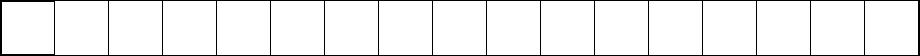 Ім’яПо батькові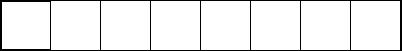 Дата народженняСерія, № паспортаАдреса реєстрації (у випадку голосування на паперовому бланку паспорт необхідно пред’явити особі, яку уповноважено супроводжувати голосування)Згода на обробку персональних даних:Відповідно до Закону України «Про захист персональних даних» я, ______________________________________________________________, даю згоду на обробку моїх персональних даних, вказаних в пункті 7 цього бланка-заяви. _______________								__________________дата										    підписЗазначте в графі номер та назву проекту*.* Перелік проектів, які допускаються до голосування, формується з проектів, які отримали позитивний висновок Експертної групи, погоджені Координаційною радою та допущені до голосування**Діє з 2019 року------------------------------------------------------------------------------------------------------------------------Заповнюється відповідальною особою, яка супроводжує голосуванняОтримав __________   ____________________________________   ____________   ________		Підпис 				П.І.П/б 		 дата 	                  часНомер проектуНазва проектуСоціальний проект**